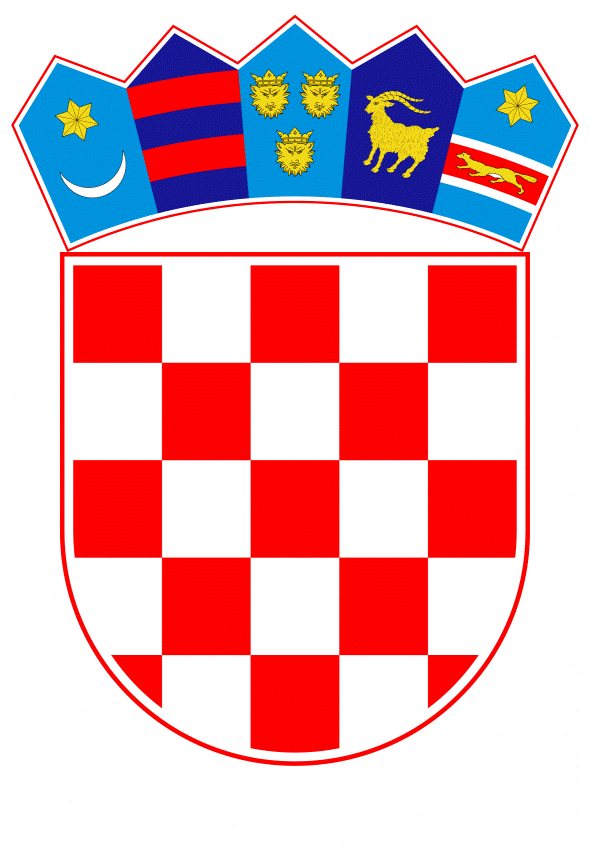 VLADA REPUBLIKE HRVATSKEZagreb, 17. prosinca 2020. __________________________________________________________________________________________________________________________________________________________________Predmet:	Prijedlog odluke o nekorištenju prava prvenstva stjecanja udjela i davanju izričite prethodne suglasnosti na prijenos udjela u pravima i obvezama iz dozvole za istraživanje i eksploataciju ugljikovodika i Ugovora o istraživanju i podjeli eksploatacije ugljikovodika za istražni prostor SA-09_________________________________________________________________________________Banski dvori | Trg Sv. Marka 2 | 10000 Zagreb | tel. 01 4569 222 | vlada.gov.hrPRIJEDLOGNa temelju članka 34. Zakona o istraživanju i eksploataciji ugljikovodika (Narodne novine, br. 52/18 i 52/19), Vlada Republike Hrvatske je na sjednici održanoj _____________ 2020. donijelaODLUKUO NEKORIŠTENJU PRAVA PRVENSTVA STJECANJA UDJELA I DAVANJU IZRIČITE PRETHODNE SUGLASNOSTI NA PRIJENOS UDJELA U PRAVIMA I OBVEZAMA IZ DOZVOLE ZA ISTRAŽIVANJE I EKSPLOATACIJU UGLJIKOVODIKA I UGOVORA O ISTRAŽIVANJU I PODJELI EKSPLOATACIJE UGLJIKOVODIKA ZA ISTRAŽNI PROSTOR SA-09 I.Vlada Republike Hrvatske neće se koristiti pravom prvenstva stjecanja udjela u pravima i obvezama iz dozvole za istraživanje i eksploataciju ugljikovodika i Ugovora o istraživanju i podjeli eksploatacije ugljikovodika za istražni prostor SA-09 u pogledu pravnog posla iz točke II. ove Odluke.II.Vlada Republike Hrvatske daje izričitu prethodnu suglasnost društvu Vermilion Zagreb Exploration d.o.o. da prenese 50 % prava i obveza iz dozvole za istraživanje i eksploataciju ugljikovodika i Ugovora o istraživanju i podjeli eksploatacije ugljikovodika za istražni prostor SA-09 na društvo NAFTA Exploration d.o.o.III.Ova Odluka stupa na snagu danom donošenja.Klasa:Urbroj:Zagreb,PREDSJEDNIK 								    mr. sc. Andrej PlenkovićOBRAZLOŽENJEVlada Republike Hrvatske je u lipnju 2016. sklopila Ugovor o istraživanju i podjeli eksploatacije ugljikovodika za istražni prostor SA-09 (u daljnjem tekstu: Ugovor) s ovlaštenikom dozvole za istraživanje i eksploataciju ugljikovodika na kopnu u istražnom prostoru ugljikovodika »SA-09« Vermilion Zagreb Exploration d.o.o. (u daljnjem tekstu: Vermilion).Društvo Vermilion je u istražnom prostoru ugljikovodika  »SA-09« započeo izvršavati istražne radove iz druge istražne faze (II. faza istražnog razdoblja) koja traje do 10. lipnja 2021. uz mogućnost zakonskog produljenja.Društvo Vermilion je dana 6. ožujka 2020. dostavilo Ministarstvu zaštite okoliša i energetike, koje je dana 23. srpnja 2020. postalo Ministarstvo gospodarstva i održivog razvoja (u daljnjem tekstu: Ministarstvo) obavijest o namjeri prijenosa 50 % prava i obveza iz dozvole za istraživanje i eksploataciju ugljikovodika na kopnu u istražnom prostoru ugljikovodika »SA-09« (Narodne novine, br. 63/15 i 61/16) i Ugovora na društvo NAFTA Exploration d.o.o. (u daljnjem tekstu: Nafta) i zahtjev za odobrenjem takvog prijenosa sukladno članku 34. Zakona o istraživanju i eksploataciji ugljikovodika (Narodne novine, br. 52/18 i 52/19, u daljnjem tekstu: Zakon). Društvo Vermilion je uz dopis dostavio i obvezujuće komercijalne uvjete prijenosa prava i obveza iz Ugovora na Naftu te dokumentaciju kojom dokazuje da društvo Nafta ispunjava uvjete za prijenos prava i obveza iz dozvole za istraživanje i eksploataciju ugljikovodika na kopnu u istražnom prostoru ugljikovodika »SA-09« i Ugovora.Sukladno članku 34. stavku 7. Zakona investitor je o namjeri prijenosa 50 % prava i obveza iz dozvole za istraživanje i eksploataciju ugljikovodika i ugovora o istraživanju i podjeli eksploatacije ugljikovodika obvezan bez odgađanja obavijestiti Ministarstvo, a Vlada Republike Hrvatske putem nacionalne naftne kompanije ima pravo prvenstva stjecanja udjela u pravima i obvezama iz dozvole za istraživanje i eksploataciju ugljikovodika i ugovora o istraživanju i eksploataciji ugljikovodika.Sukladno članku 31.1.4 Ugovora Vlada Republike Hrvatske ima pravo prvokupa investitorovog udjela u Ugovoru pod uvjetima koji nisu nepovoljniji od komercijalnih uvjeta ponuđenih od strane potencijalnog preuzimatelja.Komercijalni uvjeti predloženi od strane društva Nafta uključuju radne obveze II. faze istražnog razdoblja i to financiranje izrade jedne istražne bušotine - prospekt Kapela (Bečic-1) u 100 %-tnom iznosu, pri čemu je maksimalni iznos koji plaća društvo Nafta 3.500.000,00 EUR, uz mogućnost financiranja troškova izrade dodatne bušotine i seizmičkog snimanja. Društvo Nafta će za seizmičko snimanje uložiti najviše 2.500.000,00 EUR, a za izradu druge bušotine 2.000.000,00 EUR.Nakon izrade bušotine Bečic-1 kao minimalne radne obveze, podložno daljnjim obvezama iz Ugovora, društvo Nafta će sudjelovati u obvezama sukladno svom udjelu.S obzirom na komercijalne uvjete ponuđene od strane društva Nafta Vlada Republike Hrvatske neće koristiti svoje pravo prvokupa stjecanja udjela u pravima i obvezama iz dozvole za istraživanje i eksploataciju ugljikovodika i Ugovora odnosno daje suglasnost na prijenos.Ministarstvo je izvršilo uvid u dokumentaciju i ocijenilo da društvo Nafta ispunjava sve uvjete za izdavanje odluke o izdavanju dozvole za istraživanje i eksploataciju ugljikovodika i sklapanje ugovora o istraživanju i eksploataciji ugljikovodika sukladno Zakonu.Procjena fiskalnog učinka – Ova Odluka nema utjecaja na Državni proračun Republike Hrvatske budući da se radi o djelomičnom prijenosu prava i obveza iz dozvole za istraživanje i eksploataciju ugljikovodika i Ugovora na drugi naftno-rudarski gospodarski subjekt te nije potrebno osigurati dodatna sredstva u državnom proračunu.Slijedom navedenog, predlaže se donošenje predmetne Odluke.Predlagatelj:Ministarstvo gospodarstva i održivog razvoja